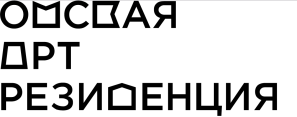 Заявкана участие в отборочном этапеIII Всероссийского молодёжного конкурса бизнес-идей «Сделано!»(в рамках весенней сессии Омской Арт-резиденции)Ф.И.О. участника (полностью)Дата рожденияФ.И.О. руководителя (если есть)ГородНазвание учебного заведения (организации), адрес (если есть)Адрес участникаКонтактный телефон, e-mail Направление конкурса (индустрия моды; индустрия питания; дизайн; экопроекты)Название проекта